 ΑΙΤΗΣΗ ΓΙΑ ΕΞΕΤΑΣΗ ΑΠΟ ΕΠΙΤΡΟΠΗ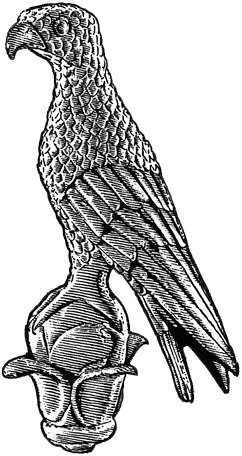 Επώνυμο: …………………………................Όνομα: …………………………….................Πατρώνυμο: ….…………………………….....Αριθμ. Μητρώου: ……………………………Κιν. τηλέφωνο: …………………................e-mail: ……………………………………………...Προςτη Γραμματεία του ΠαιδαγωγικούΤμήματος Νηπιαγωγώντου Πανεπιστημίου Ιωαννίνων Παρακαλώ να κάνετε δεκτή την αίτησή μου για εξέταση από επιτροπή στα παρακάτω μαθήματα……………………………………………………………………………………………………………………………………………………………………………………………….           Ιωάννινα, __/__/20__                  Ο/Η Αιτών/ούσα   (ονοματεπώνυμο & υπογραφή)